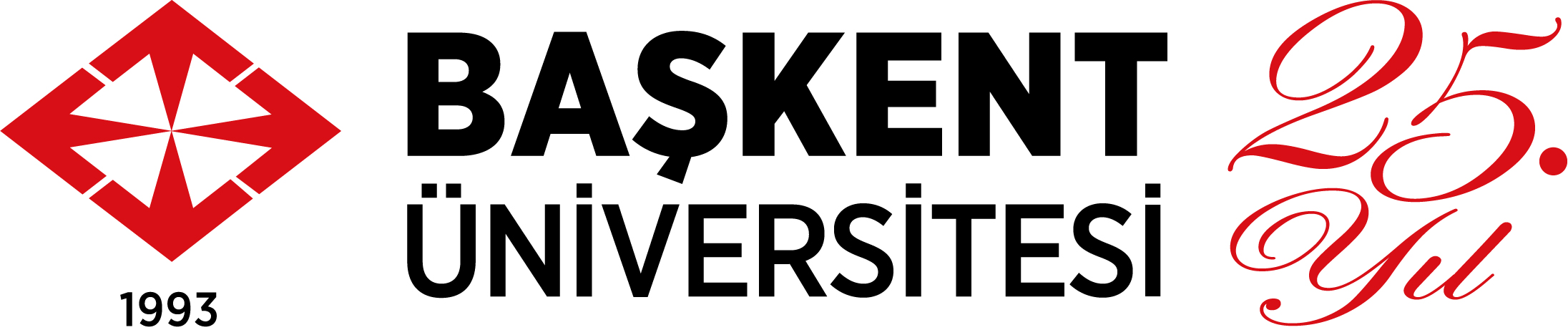 Eğitim Fakültesi Dekanlığı Bu form, Eğitim Fakülteleri Programlarını Değerlendirme ve Akreditasyon Derneği’ne yapılacak başvurularda ilgili bölümlerin başvuru sürecinde gerekli belgelerin hazırlanması, eksikliklerin giderilmesi ve süreçlerin kontrol edilmesi konusunda bölümlere yardımcı olması amacıyla hazırlanmıştır. Başvuru sürecinde gerekli olan belgelerVarYokFakülte veya bölüm tanıtım videosuBölüm öz değerlendirme raporuİç paydaş görüşlerine ilişkin bölüm anket çalışmaları ve raporlarıDış paydaş görüşlerine ilişkin bölüm anket çalışmaları ve raporlarıBölüm olarak yapılan bilimsel faaliyet raporlarıBölüm olarak yapılan projelerBölüm sınav takvimleriBölümdeki öğretim elemanlarının ders yükleriSon üç yıldaki öğrencilerin YGS ve LYS sınavlarının tablosu (en yüksek ve en düşük puanlar)Bölümde öğrenci danışmanlarının listesiFakülte okul işbirliği kılavuzuFakülte okul işbirliği yazışmaları Uygulama öğretmenine gönderilen rehberlerUygulama okulları listesiUygulama okulları ile yapılan toplantı tutanaklarıUygulama okullarına verilen eğitimlerBölüm olarak kullanılan sınıf ve donanım listesiSon üç yılda donanımlarda yapılan değişiklik/iyileştirme raporuLaboratuvarların ve diğer fiziksel olanakların kullanım yönergeleriFakültenin amaç ve hedeflerinin olduğu strateji belgesiMezunlar ile ilgili istatistik raporuAraştırma görevlilerin yaptıkları çalışmalar, verdikleri destek ile ilgili bilgiler